Neuer Look für grau-Pflegeprodukte Experte für Spezialtiernahrung relauncht Sortiment „Schutz, Pflege & Schönheit“ der Produktreihe ‘Animal Care‘ im frischen Design und mit moderner Farbgestaltung Isselburg, 1. Juli 2020. Wenn es um natürlichen Schutz, Pflege und Schönheit ihrer Vierbeiner geht, sind Hundebesitzer bei der grau Spezialtiernahrung GmbH immer an der richtigen Adresse. Im Zuge des Relaunchs der Produktreihe ‘Animal Care‘ präsentiert sich nach der Sortimentsgruppe „Energie & Vitalität“ nun auch das bewährte Portfolio rund um eine schonende äußere und innere Pflege ab sofort im modernen, frischen Gewand. Das neue Verpackungsdesign zeichnet sich aus durch ein klares Farbbild in hellen Tönen und ein Piktogramm, das das Sortiment „Schutz, Pflege & Schönheit“ in bewusst reduzierter Grafik visualisiert. Informationen zum Anwendungsgebiet, der Fütterungsempfehlung und den qualitativ hochwertigen, natürlichen Inhaltsstoffen der jeweiligen Produkte wie beispielsweise Schwarzkümmel, Cistus, Knoblauch, Nachtkerzenöl und Omega-3- bzw. Omega-6-Fettsäuren sind ebenso klar und übersichtlich aufgeführt. Die Nahrungsergänzungen des ‘Animal Care‘-Sortiments „Schutz, Pflege & Schönheit“ bilden im Zusammenspiel mit einer guten Ernährung die Grundlage für ein dichtes, glänzendes Fell und eine gesunde Haut. Zusätzlich enthält die Reihe verschiedene Produkte zur äußeren Anwendung, gerade auch bei akuten Problemen an Haut, Fell und Pfoten. ‘Animal Care‘: Schönheit von innen und außenUnter anderem durch den hohen Anteil an sekundären Pflanzenstoffen unterstützt das Cistus Pulver aus 100 Prozent Cistus incanus das Immunsystem der Hunde und sorgt für eine intakte, kräftige Haut, die gegen äußere Einflüsse verschiedenster Art geschützt ist. Ebenfalls förderlich für das Immunsystem ist das grau-Schwarzkümmelöl, es eignet sich zudem bei allergisch entzündlichen Symptomen wie etwa Juckreiz und verändert den Hautgeruch des Hundes auf natürliche Weise. Das 100 Prozent reine kaltgepresste Nachtkerzenöl kann zum einen innerlich als Ergänzungsfuttermittel angewendet werden, beispielsweise bei Ekzemen oder trockener Haut. Zum anderen haben Hundebesitzer die Möglichkeit, das Öl bei Liegeschwielen, trockener bzw. schuppiger Haut und kleinen Wunden einzumassieren. Die Fell Mirakel-Kapseln mit hochkonzentrierten Omega-3- und Omega-6-Fettsäuren lassen sich typischerweise einsetzen bei hartnäckigem Haarausfall, (nässenden) Ekzemen sowie trockener, irritierter und Elefantenhaut. Heißer Asphalt im Sommer, Rollsplitt an Baustellen oder Schnee und Streusalz in den Wintermonaten erfordern eine besondere Pflege von Hundepfoten, um rissigen oder austrocknenden Ballen vorzubeugen. Durch das Laufen auf gestreuten Straßen besteht zudem die Gefahr, dass die Haut zwischen den Zehen verätzt wird, heißer Straßenbelag wiederum kann zu schmerzhaften Verbrennungen führen. Auf und zwischen den Ballen aufgetragen, gewährleistet der Pfoten-Fettstift mit Hirschtalg optimalen Schutz und erhöht die Elastizität der Hornhaut. Nicht zuletzt punkten die grau-Produkte Knoblauch-Granulat und Knoblauch-Tabletten dank der allgemeinen positiven Wirkung von Knoblauch als natürlicher Schutz gegen äußere Einflüsse und unterstützen den Organismus gerade auch im Alter. Ergänzendes über die grau GmbH SpezialtiernahrungDie grau GmbH Spezialtiernahrung ist Groß- und Einzelhändler von Nahrung und Ergänzungsfuttermitteln für Hunde, Katzen und Pferde. Das 1987 gegründete, in zweiter Generation geführte Familienunternehmen beschäftigt heute mehr als 45 Mitarbeiter und unterhält am zentralen Sitz im nordrhein-westfälischen Isselburg ein über 8.000 qm großes Gelände. Im Mittelpunkt des Portfolios steht mit HOKAMIX30 ein pflanzliches Ergänzungsfuttermittel, das vor 35 Jahren von Unternehmensgründer Johannes Grau in der deutschen Heimtierbranche eingeführt wurde und weit über die Landesgrenzen hinaus als vielseitiger Problemlöser und natürlicher Stoffwechselanreger für Hunde breite Anerkennung findet. Zur Angebotspalette gehören ferner Kräutermischungen auch für andere Tierarten, naturbelassene Futtermittel und wirksame Zusatznahrungen, Nass- und Trockennahrung sowie Belohn- und Pflegeprodukte nebst Zubehör. Neben dem Zoo-Fachhandel und Züchtern bedient grau unter anderem auch über ein Abo-System Endkunden. Kanäle hierfür sind ein Online-Shop, Spezialkataloge für Hunde und Katzen sowie der grau-Fachmarkt in Isselburg. Weltweit bietet grau seine Produkte über Vertriebspartnerschaften in 24 Ländern an. https://grau-tiernahrung.de 20200701_graBegleitendes Bildmaterial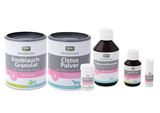 ‘Animal Care‘-Sortiment Schutz, Pflege & Schönheit von grau Spezialtiernahrung: Knoblauch-Granulat, Cistus Pulver, Fell Mirakel, Schwarzkümmelöl, Nachtkerzenöl, Pfoten-Fettstift	[ Download unter https://ars-pr.de/presse/20200701_gra ]Weitere Informationen			Presse-Ansprechpartnergrau GmbH Spezialtiernahrung		ars publicandi GmbH
Christine Nitsche				Martina OvermannIndustriestraße 27				Schulstraße 28
D-46419 Isselburg				D-66976 Rodalben
Telefon: +49 2874 9036-0			Telefon: +49 6331 5543-13
Telefax: +49 2874 43 31			Telefax: +49 6331 5543-43https://grau-tiernahrung.de 			https://ars-pr.de 
c.nitsche@grau-gmbh.de 			MOvermann@ars-pr.de 